Report Section 1 for Variables that apply to the Overall Study.Report Section 2 for Variables that define a Simple Variant (could be more than one simple variant not related to each other).Report Section 3: Complex Variants (those with multiple alleles) -- structure can repeat because there can be more than one complex variant within one study (e.g. two haplotypes). Sources for example: http://www.ncbi.nlm.nih.gov/clinvar/variation/16895/    http://www.ncbi.nlm.nih.gov/gene/1565  Report Section 4 – Structural VariationsReport Section 5 supplemental content for pharmacogenomics studies – the detailed allelic content could be reported in Section 2 or 3 and this would be additional information/interpretationSuggested answer list for structured variant type -- from NCBI http://www.ncbi.nlm.nih.gov/dbvar/content/overview/#ref22Cc? add count of copy (copy number)Include start and end for the position of genomic variantsWe only need the assembly and build for genomic coordinates – and there is more than one way to specify.  Presume we would only have to specify the assembly and build once in the overall report section. That would make things simpler if so.We presume there is no need for an explicit node (level) for genotype, because the whole report is the genotype and we have an overall report section where we could put any needed “genotype” information without adding another level.The HGVS of the complex small variants really “says it all” and one could conceive of reports that did not carry the detailed information about each contained Allele.  In that case, would not have a place for the amino acid level definition or the genomic specification or the allelic frequency. Just something to think about. 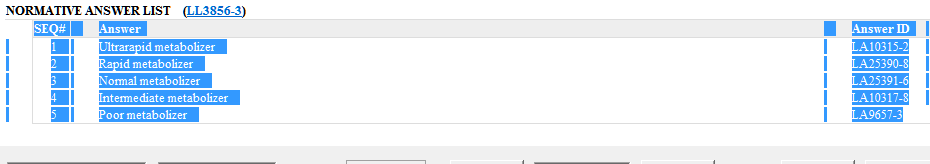 Pharmacogenomics Report Example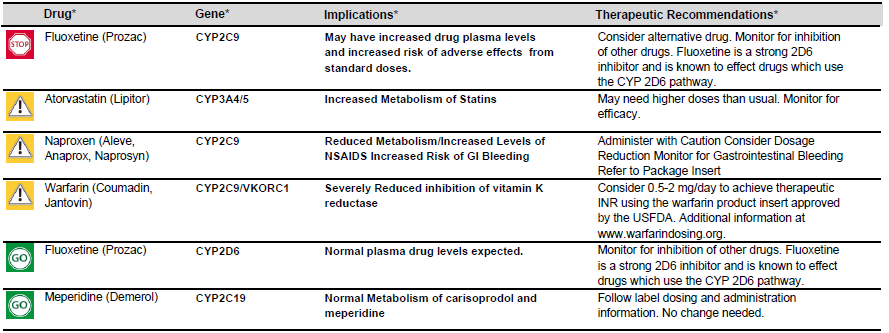 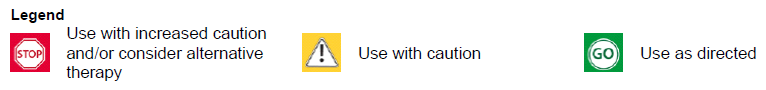 Overview: Genomics LOINC panel names81247-9           HL7 genetic variant reporting panel81250-3           Simple variant panel81251-1           Complex variant panel81294-1           Genetic form configuration controls81297-4           Structural variant panel82118-1           Pharmacogenomics result panel82117-3           Medication usage implications panelProposed short names (CWE.3) for new coding systemsData TypeLOINC #NoteLinksROCObservation  display Name- draft version Observation  display Name- draft version CardOBX-4OBX-5Examples data CommentsComments81247-9Master HL7 genetic variant reporting panel1..1Note all of the genomic data reported in this panel assume that nucleotide positions starts at 1, and focuses on the positive strand.  This is the assumption embedded in HGVS, the public distribution of NCBI, Ensembl, COSMIC, and most other genomic databases.Note all of the genomic data reported in this panel assume that nucleotide positions starts at 1, and focuses on the positive strand.  This is the assumption embedded in HGVS, the public distribution of NCBI, Ensembl, COSMIC, and most other genomic databases.81294-1Genetic form configuration panel0..*This is the first one. Needed for controlling input into form. These are not LOINC codes that would be included in the HL7 message.This is the first one. Needed for controlling input into form. These are not LOINC codes that would be included in the HL7 message.Configuration LOINC term from Ye0..11OO2nd configuration term from Ye0..11ACWE81248-7OODefault  Transcript reference sequence coding system0..11NCBI-NM; Answer list will include:  a) Ensembl transcript identifiers with prefix =”ENST”, b) NCBI’s RefSeq transcript RefSeq’s with prefix =”NM_”, c) Other T RefSeq coding system If user pick this “other” choice he/she will have to  identify the OID for this other coding system in subsequent questionsAnswer list will include:  a) Ensembl transcript identifiers with prefix =”ENST”, b) NCBI’s RefSeq transcript RefSeq’s with prefix =”NM_”, c) Other T RefSeq coding system If user pick this “other” choice he/she will have to  identify the OID for this other coding system in subsequent questionsBCWE81249-5OO Default Genomic reference sequence coding system0..11NCBI-NG-NCAnswer list will include a) Ensembl genomic prefix =”ENSG”, b) NCBI-NG-NC – which includes RefSeq g, prefix =”NG_” or “NC_”,d)Other G RefSeq coding systemIf user picks  “other G RefSeq Coding system”, he/she will have to  identify the OID for this other coding system in subsequent questionsAnswer list will include a) Ensembl genomic prefix =”ENSG”, b) NCBI-NG-NC – which includes RefSeq g, prefix =”NG_” or “NC_”,d)Other G RefSeq coding systemIf user picks  “other G RefSeq Coding system”, he/she will have to  identify the OID for this other coding system in subsequent questionsCCWE82122-3OOGenetic variant  coding system0..11Identifies the public source that carries the code name and other attributes for the genetic variant. An entry is needed but only for controlling form behavior. Message developers can assert the coding system of choice where applicable. Answer list choices for now will be ClinVar Variant ID, COSMIC (?? Should we provide an “other” with option to specify an OID to generalize the variant ID ) Identifies the public source that carries the code name and other attributes for the genetic variant. An entry is needed but only for controlling form behavior. Message developers can assert the coding system of choice where applicable. Answer list choices for now will be ClinVar Variant ID, COSMIC (?? Should we provide an “other” with option to specify an OID to generalize the variant ID ) DST 81295-8CCOID For other T RefSeq coding system 0..11#### #### #####     If answer to LOINC 81248-7 Default transcript Reference coding system is “Other T RefSeq coding system” then ask for the OID for this other coding system.     If answer to LOINC 81248-7 Default transcript Reference coding system is “Other T RefSeq coding system” then ask for the OID for this other coding system.EST 81296-6CCOID For other G RefSeq coding system 0..11##### #### #####If answer to question 81249-5 is Other G RefSeq coding system – ask for the OID for this other coding systemIf answer to question 81249-5 is Other G RefSeq coding system – ask for the OID for this other coding system81306-3Variables that apply to the overall studyVariables that apply to the overall studyVariables that apply to the overall studyVariables that apply to the overall studyATX53577-3OReason for study Reason for study 0..*1“Worried about family planning”HL7 provides OBR-31 for recoding the reason for the study.  The LOINC code is included in this panel for convenience of form definition, because it is often captured in a form with this variable. But it should be delivered in HL7 OBR-31.This is an ask-at-order-entry question.HL7 provides OBR-31 for recoding the reason for the study.  The LOINC code is included in this panel for convenience of form definition, because it is often captured in a form with this variable. But it should be delivered in HL7 OBR-31.This is an ask-at-order-entry question.BCWE51967-8OGenetic disease(s) assessed Genetic disease(s) assessed 0..112971795010^Deficiency of isoibutyryl-coenzyme A dehydrogenase (disorder)^SCTIdentifies the disease (usually genetic) being assed. If entered as a code may use a variety of coding systems (SNOMED CT, ICD-9CM, ICD10, NCBIs genetic diseases list (more than 20,000 genetic diseases and their codes link to SNOMED codes when available.For the example values shown in the OBX-5 column we show SNOMED –CT Codes (SCT) as coding system), but cause that is the direction we will go in the US. However, the L-forms demo of this draft specification shows the content from the NCBI MedGenIdentifies the disease (usually genetic) being assed. If entered as a code may use a variety of coding systems (SNOMED CT, ICD-9CM, ICD10, NCBIs genetic diseases list (more than 20,000 genetic diseases and their codes link to SNOMED codes when available.For the example values shown in the OBX-5 column we show SNOMED –CT Codes (SCT) as coding system), but cause that is the direction we will go in the US. However, the L-forms demo of this draft specification shows the content from the NCBI MedGenCCWE51963-7CMedications assessed [ID]Medications assessed [ID]0..*150005^Fluoxitine  ^RxN-ingrd~ 84701^Atorvastatin^RxN-ingrd~ 45000^Naproxin^RxN-Ingrd~         11289^Coumadine^RxN-ingrdApplies only to pharmacogenomic studies. Carries the medications for which there is concern that genetic variation might influence the efficacy and/or the rate of metabolism. (These would typically be medications being considered for use, or being used by the patent).   If this variable is empty or not used, the lab will provide the usual information they provide about common affected drugs. This content will usually be an ask-at-order-entry question Can enter multiple medication identifiers separated by repeat delimiters. Or send each in a separate OBX, but in that case OBX-4 must be different for each OB-4.We recommend 1.1,  1.2 ,1.3 etc.Applies only to pharmacogenomic studies. Carries the medications for which there is concern that genetic variation might influence the efficacy and/or the rate of metabolism. (These would typically be medications being considered for use, or being used by the patent).   If this variable is empty or not used, the lab will provide the usual information they provide about common affected drugs. This content will usually be an ask-at-order-entry question Can enter multiple medication identifiers separated by repeat delimiters. Or send each in a separate OBX, but in that case OBX-4 must be different for each OB-4.We recommend 1.1,  1.2 ,1.3 etc.DCWE36908-2CGene mutations tested for[NOM]Gene mutations tested for[NOM]0..*1     Required if the study is a targeted (looking at specific known mutation) mutation analysis.     Multiple mutations can be entered in one OBX-5 if separated by repeat delimiters. Alternatively they can each be reported in a separate OBX. In that case OBX-4 should be different for each such OBX, We recommend 1.1, 1.2, 1.3, etc. (      This variable could also be an ask-at-order-entry question, through which the placer could specify the mutations of interest especially for known familial mutation analyses..     Required if the study is a targeted (looking at specific known mutation) mutation analysis.     Multiple mutations can be entered in one OBX-5 if separated by repeat delimiters. Alternatively they can each be reported in a separate OBX. In that case OBX-4 should be different for each such OBX, We recommend 1.1, 1.2, 1.3, etc. (      This variable could also be an ask-at-order-entry question, through which the placer could specify the mutations of interest especially for known familial mutation analyses..ECNE48018-6Gene(s) assessed [ID] Gene(s) assessed [ID] 0..*121497^ACAD9^HGNC-symb      The code is the HGNC code for the gene, the print string (name) is the HGNC – symbol. If the study includes more than one gene, they can all be entered in one OBX, separated by the repeat delimiter. Alternatively they can be entered into separate OBX’s but the content of   OBX-4 will have to be unique for each such repeat.. We recommend 1.2, 1.2, 1.3 etc. for this variable.       HCNC focuses on Human genes (H stands for human) so the look up option in the NLM-form for this field assumes only Human genes. (May extend this to other species in the future).       The code is the HGNC code for the gene, the print string (name) is the HGNC – symbol. If the study includes more than one gene, they can all be entered in one OBX, separated by the repeat delimiter. Alternatively they can be entered into separate OBX’s but the content of   OBX-4 will have to be unique for each such repeat.. We recommend 1.2, 1.2, 1.3 etc. for this variable.       HCNC focuses on Human genes (H stands for human) so the look up option in the NLM-form for this field assumes only Human genes. (May extend this to other species in the future). Summary resultsSummary resultsBCNE 51968-6RGenetic analysis overall interpretationGenetic analysis overall interpretation1..1 151968-6^Positive^LNProvides a coarse overall interpretation of the report. More detailed interpretations are associated with the individual variants reported.Provides a coarse overall interpretation of the report. More detailed interpretations are associated with the individual variants reported.CFT;ED51969-4OFull narrative report (e.g. PDF, Word Document  that would look like current reports)Full narrative report (e.g. PDF, Word Document  that would look like current reports)0..11Need exampleThis attribute can carry the full narrative report in two different data types, e.g. FT=Formatted text or as ED = encapsulated data which can accommodate WORD DOCs, PDFs and other special media types. Follow HL7 V2  specifications for recording  an encapsulated data type’s media type.This attribute can carry the full narrative report in two different data types, e.g. FT=Formatted text or as ED = encapsulated data which can accommodate WORD DOCs, PDFs and other special media types. Follow HL7 V2  specifications for recording  an encapsulated data type’s media type.Technical detailsTechnical detailsDNR51959-5CRanges of DNA sequence examined Ranges of DNA sequence examined 0..*12000753^2234579Preferred if the method is sequencing study.  The first value of the range defines the start location, the second value, the end location of the Sequence.  We recognize that this information may be proprietary and is often not revealed. The variable may repeat if the range is discontinuous, In HL7 V2 each repeat requires a separate OBX, and the OBX-4 values wlll have to differ among such repeats. We recommend 1.1, 1.2 1.3 etc.The locations are specified in terms of the associated Genomic reference sequence.- may repeat if the range is discontinuousPreferred if the method is sequencing study.  The first value of the range defines the start location, the second value, the end location of the Sequence.  We recognize that this information may be proprietary and is often not revealed. The variable may repeat if the range is discontinuous, In HL7 V2 each repeat requires a separate OBX, and the OBX-4 values wlll have to differ among such repeats. We recommend 1.1, 1.2 1.3 etc.The locations are specified in terms of the associated Genomic reference sequence.- may repeat if the range is discontinuousETX81293-3CDescription of ranges of  DNA sequences examinedDescription of ranges of  DNA sequences examined0..11All coding regions and appropriate flanking regions Genetic test reports only rarely include explicit numeric ranges because they are often proprietary. So reports tend to describe the regions in narrative. E.g. “all coding regions and appropriate flanking regions”. This variable is included to capture such descriptions.  It is only relevant to sequencing studies.Genetic test reports only rarely include explicit numeric ranges because they are often proprietary. So reports tend to describe the regions in narrative. E.g. “all coding regions and appropriate flanking regions”. This variable is included to capture such descriptions.  It is only relevant to sequencing studies.FCWE  62374-4  CHuman reference sequence assembly [ID]Human reference sequence assembly [ID]0..11GRCh37May or may not be needed depending on the Reference sequences to which the results are anchored. It is needed for when the References sequences are NCBI genomic sequences without the version number and for Ensembl genomic reference sequences. Not required or transcript reference sequences.   One slot is provided for the assembly and build in the overall report section.  This assumes that laboratories do not reference more than one assembly and build per report.May or may not be needed depending on the Reference sequences to which the results are anchored. It is needed for when the References sequences are NCBI genomic sequences without the version number and for Ensembl genomic reference sequences. Not required or transcript reference sequences.   One slot is provided for the assembly and build in the overall report section.  This assumes that laboratories do not reference more than one assembly and build per report.GST 81303-0PHGVS version [ID]HGVS version [ID]0..112.120831HGVS now gives new version numbers when its recommendations change based on the date of the change. So if the change date was e 2012-08-31. The version of the HGVS version would be specified as 2.120831.HGVS now gives new version numbers when its recommendations change based on the date of the change. So if the change date was e 2012-08-31. The version of the HGVS version would be specified as 2.120831.HCWE 82115-7OdbSNP version [ID]dbSNP version [ID]1<need example>Version changes are only made to correct errors. The version does not change the meaning of the dbSNP RS #, But may change the value of the location number in relation to the build.Version changes are only made to correct errors. The version does not change the meaning of the dbSNP RS #, But may change the value of the location number in relation to the build.Data TypeLOINC #RCO Observation  display Name- draftcardOBX-4OBX-5 Example valuesCommentsN/A81250-3Simple  genetic variant panel0..*Does not carry values Repeats for each simple variant reported.This panel code does not carry values in its OBX-5 It defines the structure within the LOINC data base. It will not be included in the message since we are planning to use OBX-4 content to define the hierarchy rather than by nested OBRsACWE81252-9CSimple genetic variant [ID]0..12.130880^NM_014049.4(ACAD9):c.1249C>T (p.Arg417Cys)^ClinVar-VThe code for the CWE is the ID specified for the variant in the source public data base, the name is that given by the public data base—usually a combination of attributes e.g. the RefSeq, gene, c.HGVS etc. If the variant has been registered in a public database, these attributes can be automatically pulled from the public database and  loaded into into attribute specific LOINC terms (See those that follow this term in the panel) If it has not been registered, reporters can enter the details for each component in the OBX’s specified by the terms that follow . Either the simple variant or at least the three following terms must be includedSeparate observations for each of the components of the simple genetic variant name. Separate observations for each of the components of the simple genetic variant name. Separate observations for each of the components of the simple genetic variant name. Separate observations for each of the components of the simple genetic variant name. Separate observations for each of the components of the simple genetic variant name. BCWE48018-6CGene studied [ID]0..12.121497^ACAD9^HGNC-symbThe code is the HGNC code for the gene, the print string (name) is the HGNC – symbol. The gene identifier is  also carried in the transcript reference sequence data base; so the gene information tends to be redundant but is almost always stated seperately.CCWE51958-7CTranscript Reference Sequence ID:0..12.1NM_014049.4^^NCBI-NMIf At least one of the transcript or  genomic reference sequence must be included. If the c.HGVS) is included, the transcript RefSeq must be included. DCWE48004-6CDNA change c.HGVS0..12.1c.1249C>T^^c.HGVSHGVS specification of the change at the DNA level relative to the transcript RefSeqECWE48005-3CAmino acid change p.HGVS:0..12.1p.Arg417Cys^^p.HGVS	HGVS specification of the change at the amino acid (protein) level caused by the DNA change.  If the change is in a non-coding region, this variable will not be reportedFCWE48019-4ODNA change [type]0..12.1LA6690-7^Substitution^LNType of DNA variation reportedGCWE48006-1OAmino acid change [type]0..12.1LA6698-0^missense ^LNType of amino acid change reported Genomic specificationGenomic specificationGenomic specificationGenomic specificationHCWE48013-7CGenomic Reference Sequence [ID}:0..12.1NG_017064.1^^NCBI-NG-NCRequired if 69547-8, 81254-5  or 69551-0 is present- IST 69547-8CGenomic Ref allele:0..12.1CThe DNA string in the reference sequence (ref Allele) with which the  DNA in the test sample differs  starting at the position  given in 81254-5 Genome Allele location  JNR81254-5CGenomic Allele location:0..12.131731^31731The beginning and end of the ref Allele that was replaced by the Alt Allele. The beginning is counted as the first position in the genomic reference sequence where anything changed in the sample DNA being tested, and the end is the comparable last position.  KST 69551-0CGenomic Alt allele:0..12.1T     The DNA sequence in the test sample (ref allele)   that is different from the DNA in the reference sequence (ref Allele) –         Note the content of   69547-8, 81254-5 and 69551-0could also be described in a g.HGVS expression as:  g.31731C>TOther optional codes related to simple  genetic variantOther optional codes related to simple  genetic variantOther optional codes related to simple  genetic variantOther optional codes related to simple  genetic variantLID 81255-2OdbSNP ID:0..10..12.1rs368949613^^dbSNP     The “SNP” in NCBI’s dbSNP data base name, originally meant Single Nucleotide variants, but not defined  to mean “Simple Nucleotide. Variants.       The code is the HGNC code for the gene, the print string (name) is the HGNC – symbol Variant”. Each DB SNP is given an ID with a prefix of “rs”. , The dbSNP data base defines the location and size of the variant, but does not distinguish among different patterns of the same size at the same location. So there would be one RS SNP codes for AAA and ACA at the same location, but AAAA at that location would get a different dbSNP code.      DbSNP has versions, but they don’t change the meaning of a dbSNP RS#s. Some Rs#s may have different locations with respect to the build depending on the version, but only when a change was made to correct an error. The actual meaning of the SNP  RS code does not changeMCWE81256-0CCOSMIC-simple variant0..12.1  COSMIC- Catalogue of Somatic Mutations in Cancer is the preferred code for cancer mutations.  COSMIC simple mutations data base carries records that include a Mutation and a specimen ID as well as mutation (HGVS)   the organ, histology and other specifics for each submission. It stores simple mutations and structural mutations in different tables. And carries many records for each distinct mutation – one for each submission.    Their simple variant file has fields that correspond too many of the fields in ClinVar except that COSMIC uses Ensembl RefSeqs the single letter code for p.HGVS. This LOINC code carries simple Cosmic mutations.NCWE Allele81257-8OCIGAR [Nom}0..12.1     Used primarily for alignment in earlier stages of genetic study analysis. Other possible attributesOther possible attributesOther possible attributesOther possible attributes1.1ONM81258-6PAllelic Frequency[NFR]0..12.10.47     This variable, reports the fraction of all of the reads at this genomic location that were represented by the reported allele. For homozygotes it will be close to one, For heterozygotes it will be close to 0.5. It can be a smaller number when mosaics or multiple chromosome, or mixtures of tumor cells and normal cells are mixedPCWE48001-2OChromosome location of variant 0..12.13q21These locations can be recorded as text or taken from a list of Cytogenetic chromosome locations as explained by NLM’s Genetic Home Reference (https://ghr.nlm.nih.gov/primer/howgeneswork/genelocation). This set includes all of those reported as locations in NCBI’s ClinVar and many more.  (? As to whether we should support this as a table that others could download?)QCNE69548-6OGenetic variant assessment in Blood or Tissue by Molecular genetics method [Imp]0..12.1LA9633-4^present^LNGenetic reporting is usually by exception. So for targeted mutation analyses, the lab lists the mutations they looked for and report the ones they it found. For sequencing studies, similarly, they report the genetic range studied and the variants found.    This variable permits a different style of reporting in which a set of examined variations or loci could be described individually as present absent (or no call). QCNE48002-0OGenomic source class [Type]2.1LA6683-2^Germline^LN We associate this variable with the variant so that distinction about the kind of variant can be made when somatic and germline variants will be observed in one study and they have to be distinguished in the report.Allelic state and interpretive attributesAllelic state and interpretive attributesAllelic state and interpretive attributesAllelic state and interpretive attributesRCNE53034-5CAllelic state:0..12.1LA6706-1^Heterozygous^LNThis variable describes the relationship between the alleles found at the same locus on different chromosomes.  It is not always discerned by the studySCNE53037-8OGenetic variation clinical significance [Imp]:0..12.1LA6668-3^Pathogenic^LNSee answer list TCWE81259-4OProbable associated phenotype [Nom]:0..12.1Acyl-CoA dehydrogenase family, member 9, deficiency ofThe disorder with which this variant is associated. Allow same coding systems as for disease assessed , but this term may more often be recorded as narrative text to allow more qualifiersOther candidate variablesOther candidate variablesOther candidate variablesOther candidate variables82120-7Allelic Phase 2.1Defines which variations are on the same or different chromosomes. Can accommodate trisomys and distinguishing whether the chromosome is maternal or paternal when such details can be inferred (e.g. when the parent’s genotype is also available.  (This is a trial set of answers and will likely expand –or change.)Answers 1, 2, 3, 4 ,, Maternal, PaternalNM82121-5Allelic  read depth2.1208 A whole number, usually less than 300 and more than 25-20. Different methods and purposes have different numbers of reads to be acceptable. Data TypeLOINC #RCOObservation  display Name- draft versioncardOBX-4OBX-5 Example valuesComments81251-1Complex genetic variant – panel0..*(repeats for each complex variant)Carries information about multiple simple variants that together have a clinical implication-usually are associated with some information about phase (i.e. whether reported chromosomes are on same or different chromosome).OBX-4 will increment by 1 for each repeated complex variant.Information that applies to the complex variant as a wholeInformation that applies to the complex variant as a wholeInformation that applies to the complex variant as a wholeInformation that applies to the complex variant as a wholeBCWE81260-2CComplex genetic variant [Identifier]0..1316895^NM_000106.5(CYP2D6):c.[886C>T;457G>C] – Haplotype^ClinVarFollowing the pattern of  simple variant, the code is the identifier from a public genetic data base and  the  name is a concatenation of the RefSeq, the gene symbol, the HGVS describing for the multiple variants, and the complex variant typeFCWE81262-8CComplex variant HGVS name0..13c.[1749A>G ; 2549delA]^^HGVSIncludes HVGS for the separate variants that make this complex variant.  The square bracket surrounding multiple variants indicates they are together on one chromosome. When each simple variant is surrounded by square brackets that means they are on separate chromosomes or depending on other syntax – the phase is unknown.GCWE81263-6CComplex variant type0..13LAXXXXX-X^Haplotype^LNAnswer list can include Haplotype, Complex heterozygote, and others  (to be determined)HCWE81259-4OAssociated phenotype0..13688395015^Debrisoquine adverse reaction (disorder)^SCTDisorder with which this  complex variant is associated (See same term in simple variantICNE53037-8OClinical significance0..13LA6668-3^Pathogenic^LNSee same term in simple variant JCNE53034-5OAllelic state0..13LA6706-1^Heterozygous^LNSee same term in simple variant- but applies to the whole complex variantInformation that applies to the simple variants that make up the complex variant (one at a time)Information that applies to the simple variants that make up the complex variant (one at a time)Information that applies to the simple variants that make up the complex variant (one at a time)Information that applies to the simple variants that make up the complex variant (one at a time)81250-3Simple genetic variant panel 1..*Does not deliver data, and this code will not be included in the message if we use the OBX-4 instead of nested OBR’s to organize the hierarchySame as stand-alone simple variant panel – This is the first simple variant within a complex variant and will repeat ACWE48008-7RSimple Variant:0..13.131934^NM_000106.5(CYP2D6):c.886C>T (p.Arg296Cys)^ClinVar-VSee previous instance of same termTranscript specificationTranscript specificationTranscript specificationTranscript specificationBCWE48018-6 CGene:0..13.12625^CYP2D6^HGNC-symbolSee previous instance of same termCCWE51958-7CTranscript Reference Sequence ID (aka NM_RefSeq):0..13.1NM_000106.5^^RefSeqSee previous instance of same term DCWE41103-3CDNA change:0..13.1c.886C>T^^c.HGVSSee previous instance of same termECWE48005-3CAmino acid change:0..13.1p.Arg296Cys^^p.HGVSSee previous instance of same termFCWE48019-4ODNA sequence variation type0..13.1LA6690-7^Substitution^LNSee previous instance of same term GCWE48006-1OAmino acid change type0..13.1Genomic specificationGenomic specificationGenomic specificationGenomic specificationHCWE48013-7CGenomic Reference Sequence:0..13.1NG_008376.3^^RefSeqGeneSee previous instance of same termIST69547-8CGenomic Reference (Ref) allele:0..13.1CSee previous instance of same termJNM81254-5CGenomic Allele location:0..13.142127941See previous instance of same termKST69551-0CGenomic Alternate (Alt) allele:0..13.1TSee previous instance of same termOther optional codes related to simple variationOther optional codes related to simple variationOther optional codes related to simple variationOther optional codes related to simple variationLCWE48004-6OdbSNP ID:0..13.1rs16947^^dbSNPMCWE81256-0CCOSMIC0..13.1See previous instance of same termNCWE81257-8OCIGAR0..13.1See previous instance of same termOther possible attributesOther possible attributesOther possible attributesOther possible attributesONM81258-6PAllelic Frequency NFR0..13.10.40045See previous instance of same termPCWE48001-2OCytogenetic Location (Synonym -Chromosome region)0..13.122q13.2See previous instance of same term81250-32nd Simple variant panel within complex variant. Same as stand-alone simple variant panel -- repeats for each  Simple variant making up a complex variant2nd Simple variant panel within complex variant. Same as stand-alone simple variant panel -- repeats for each  Simple variant making up a complex variant2nd Simple variant panel within complex variant. Same as stand-alone simple variant panel -- repeats for each  Simple variant making up a complex variant2nd Simple variant panel within complex variant. Same as stand-alone simple variant panel -- repeats for each  Simple variant making up a complex variant2nd Simple variant panel within complex variant. Same as stand-alone simple variant panel -- repeats for each  Simple variant making up a complex variantACWE48008-7Simple variant:0..13.238485^NM_000106.5(CYP2D6):c.1457G>C (p.Ser486Thr)^ClinVarSee previous instance of same termTranscript specification Transcript specification Transcript specification Transcript specification CCWE48019-4CDNA sequence variation type0..13.2LA6690-7^Substitution^LNSee previous instance of same term DCWE48018-6CGene:0..13.22625^CYP2D6^HGNC-symbSee previous instance of same termECWE51958-7CTranscript Reference Sequence ID :0..13.2NM_000106.5^^NCBI-NMSee previous instance of same term FCWE41103-3CDNA change:0..13.2c.1457G>C^^c.HGVSSee previous instance of same termGCWE48005-3CAmino acid change:0..13.2See previous instance of same termGenomic specificationGenomic specificationGenomic specificationGenomic specificationH48013-7CGenomic Reference Sequence:0..13.2NG_008376.3^^NCBI-NG-NCSee previous instance of same termIST69547-8CGenomic Reference (Ref) allele:0..13.2GSee previous instance of same term JNM81254-5CGenomic Allele location:0..13.242126611See previous instance of same termKST69551-0CGenomic Alternate (Alt) allele:0..13.2CSee previous instance of same termOther optional codes related to simple variationOther optional codes related to simple variationOther optional codes related to simple variationOther optional codes related to simple variationLCWE48004-6OdbSNP:0..13.2rs368949613^^dbSNPSee previous instance of same termMCWE81256-0CCOSMIC0..13.2See previous instance of same term NCWE 81257-8OCIGAR0..13.2See previous instance of same termOther possible attributesOther possible attributesOther possible attributesOther possible attributesONM81258-6PAllelic Frequency NFR0..13.20.59168See previous instance of same termPCWE48001-2OChromosome region0..13.222q13.2See previous instance of same termAllelic state and interpretive attributesAllelic state and interpretive attributesAllelic state and interpretive attributesAllelic state and interpretive attributesQCNE53034-5CAllelic state:0..13.2LA6706-1^Heterozygous^LNSee previous instance of same termRCNE53037-8OClinical significance:0..13.2LA6668-3^Pathogenic^LNSee previous instance of same term STX81259-4Associated phenotype:0...13.2688395015^Debrisoquine adverse reaction (disorder)^SCTSee previous instance of same termData TypeLOINC #RCOObservation  display Name- draft versioncardOBX-4OBX-5 Example valuesCommentsN/A81297-4Genomic structural variant panel 0..*Repeats for each structural variant.This is the first.Does not carry values – Defines the structure but would not be carried into the message if we organize via OBX-4 content rather than by nested OBXNote some structural variants can be reported via strict ClinGen IDs and/or COSMIC IDs in the above sectionsACWE81286-7PGenomic structural variant 0..14.1nsv995237^17p12(chr17:14184616-15581544)x1NC_000017.11:g.(?_14184616)_(15581544_?)del (GRCh38)CWE82154-6  Genomic structural variant name4.1GRCh38/hg38 17p12(chr17:14184616-15581544)x1Not sure what this is –Maye the HGVS- just keep as place holderNM 82155-3Genomic structural variant copy number 4.1<need example>The number of repeats of the large variant.BNR81287-5PGenomic structural variant  start-end:0..14.114184616^15581544CNM81299-0CGenomic structural variant reported arrCGH ratio:0..14.1Usually only applicable to ArrCGH and related studies.Its value is a number (less than 1. DCWE48019-4PDNA structural variation type : 0..14.1LA6686-5^Deletion^LNBase answer list taken from NCBI  http://www.ncbi.nlm.nih.gov/dbvar/content/overview/#ref22E82119-9OCOSMIC structural variant0..14.1<<need example>>Codes taken from COSMIC structural variations FNM81300-6OStructural variant length: 0..14.11,396,929Don’t often see this detail in clinical reportsGNR81301-4OStructural variant outer start and end: 0..14.113200589^15592000Don’t often see this content in routine clinical reports. HNR81302-2OStructural variant inner start and end:0..14.114184616^15581544Don’t often see this content in routine clinical reportsICWE81290-9OStructural variant HGVS:0..14.1NC_000017.11:g.(?_14184616)_(15581544_?)dupHGVSJCWE81291-7CStructural variant ISCN:0..14.1<<need example>>Include if availableKCWE81298-2P Structural variant cytogenetic location: 0..14.117p12LCWE81304-8PStructural variant method type 0..14.1Sequencing Answer list still  to be developed candidates include:a) oligonucleotide microarray analysis b)(ROMA) and Gfosmid paired-end mapping (PEM); c)Oligo ArrCGH ; d)the analysis of SNP genotyping data [7] [12-13] [29-34] d) PEM using next-generation 454 sequencing [27] .e)FISH;f) ArrCGH;g) MLFP;h) next generation sequencing i)CNV-seq,(others to consider : FREEC, read Depth, CNVnator, SegSeq and event-wise testing (EWT)). NEED INPUTPMID:23527109/PMCID: PMC3604020Data TypeLOINC #RCO Observation  display Name- draft versionCard.OBX-4OBX-5 Example valuesComments82118-1Pharmacogenomics results panelWill repeat for each gene testedResults for first gene in the studyACNE 48018-6Gene studied1..35.11559^CYP2C9^HGNC-Symbol~23661^VKORC1^HGNC-Symbol In some cases, such as in the example of CYP2C9 and VKORC1, the effect of variations in more than one gene can determine the effect on drug metabolism or efficacy, in which case the genes with the combined effect and be listed separated by repeat delimiters.BST47998-0Genotype display name Display name ( general)1..35.1*2/*5~*A/*AIn this context the corresponding alleles for one gene are shown separated by a slash e.g., *1/*2 as is the common usage.  If the effect metabolism/efficacy effect  is based on 2 genes the results for each gene are shown separate by repeat delimiter in the same order as the gene symbols are displayed in YYYYYCCWE53040-2CGenetic variation’s effect on drug metabolism [Imp]interp0..15.1LA9657-3^Rapid metabolizer ^LNFor pharmacogenomics studies  at least one of  53040-2 (effect on drug metabolism ) or 51961-1  (effect on drug efficacy ) must be included in the panelDCWE51961-1CGenetic variation’s effect on drug efficacy interp 0..1 5.1<not in this example>For pharmacogenomics studies  at least one of  53040-2 (effect on drug metabolism ) or 51961-1  (effect on drug efficacy ) must be included in the panel One of the two “effect on” terms must be included when the study is a pharmacogenomic studyE-82117-3OMedication usage implications panel 0..*5.1.1This term carries the LOINC terms needed,  but would not be included in the message assuming we use the OBX-4 construct to organize the hierarchy A way to present the guidance about specific drugs or drug classes. May repeat for as many drugs as relevant to the tested gene. The alternative is narrative or PDF of current guidance now being delivered. (see <<term 51969-4>> provided for that purposes . FCWENew RMedication0..*5.1.17258^Naproxen^RxN-ingred Required when the medication usage panel is implemented .The coding system could be an RxNorm ingredient subset RxN-ingrd.GCWENew CMedication usage suggestion [type]1..15.1.1^Increase the dosage ^LN There is little consistency in the answer lists used by different laboratories. S, Until there is a consensus this will have to be locally decided. We have suggested a draft starter set.  At least one of the medication usage type or narrative should be included when the panel is implemented.HTXCMedication usage  suggestion [narrative]0..15.1.1May need higher dosage than usual. Used to deliver whatever specific content hat laboratories want to deliver.  At least one of the  medication usage type or narrative should be included when the panel is  implementedI-82117-3OMedication usage implications panel 0..*5.1.2This term carries the LOINC terms needed,  but would not be included in the message assuming we use the OBX-4 construct to organize the hierarchy JCWENew RMedication0..*5.1.2611247^Fluoxetine  olanzapine^RxN-ingdKCWENew CMedication usage suggestion [type]1..15.1.2^Increase the dosage^LNLTXCMedication usage [narrative]0..15.1.2May need higher dosage than usual. Results for second gene in the studyResults for second gene in the studyResults for second gene in the studyResults for second gene in the studyACNE 48018-6Gene studied1..35.2 1557^CYP2C19^HGNC-SymbThis names the gene(s) –usually CYP genes-- for which specific results are being reported usually one at a time. In some cases, such as in the example of CPY2C9 and VKORI, the effect of variations in more than one gene can determine the effect on drug metabolism or efficacy, in which case the genes with the combined effect and be listed separated by repeat delimitersST47998-0Genotype display name 1..35.2*1/*1In this context the corresponding alleles for one gene are shown separated by a slash e.g., *1/*2 as is the common usage.  If the effect metabolism/efficacy effect  is based on 2 genes the results for each gene are shown separate by repeat delimiter in the same order as the gene symbols are displayed in the gene(s) studied observationCWE53040-2CGenetic  variation’s effect on drug metabolism interp0..15.2LA25391-6^Normal metabolizer^LNFor pharmacogenomics studies  at least one of  53040-2 (effect on drug metabolism ) or 51961-1  (effect on drug efficacy ) must be included in the panelCWE51961-1CGenetic variation’s effect on drug efficacy interp 0..15.2Not applicable -- term would not be include in reportFor pharmacogenomics studies  at least one of  53040-2 (effect on drug metabolism ) or 51961-1  (effect on drug efficacy ) must be included in the panel One of the two “effect on” terms must be included when the study is a pharmacogenomic studyN/A82117-3 OMedication usage implications panel 0..*5.2.1This term carries the LOINC terms needed,  but would not be included in the message assuming we use the OBX-4 construct to organize the hierarchy A way to present the guidance about specific drugs or drug classes. May repeat for as many drugs as relevant to the tested gene. The alternative is narrative or PDF of current guidance now being delivered. (See <<new term 51969-4>> provided for that purposes. CWENew RMedication1..15.2.1 6754^Meperidine^RxN-ingd Required when the medication usage panel is implemented. The coding system could be an RxNorm ingredient subset RxN-ingrd. If there is really a modest sized fixed list,  would entertain thatCWENew CMedication usage suggestion [type]0..15.2.1^usual dosage^LN There is little consistency in the answer lists used by different laboratories. S, Until there is a consensus this will have to be locally decided. We have suggested a draft starter set.  At least one of the  medication usage type or narrative should be included when the panel is  implemented Results for third gene or gene pair studiedResults for third gene or gene pair studiedResults for third gene or gene pair studiedResults for third gene or gene pair studiedCNE YYYYYGene studied1..35.3 2637^CPY3A4^HGNC-Symbol~1577^CYP3A5^HGNC-Symb? change name above from gene to gene studiedThis names the gene(s) –usually CYP genes-- for which specific results are being reported usually one at a time. In some cases, such as in the example of CPY2C9 and VKORI, the changes in two genes may be reported as unit because they have a combined effect  In this case the genes with the combined effect can be listed  in one OBX separated by repeat delimitersST47998-0Genotype display name 1..35.3*1/*1In this context the corresponding alleles for one gene are shown separated by a slash e.g., *1/*2 as is the common usage.  If the effect metabolism/efficacy effect  is based on 2 genes the results for each gene are shown separate by repeat delimiter in the same order as the gene symbols are displayed in the gene(s) studied observationCWE53040-2CGenetic  variation’s effect on drug metabolism interp0..15.3LA25391-6^Rapid  Metabolizer^LNFor pharmacogenomics studies  at least one of  53040-2 (effect on drug metabolism ) or 51961-1  (effect on drug efficacy ) must be included in the panelCWE51961-1CGenetic Variation’s effect on drug efficacy interp0..15.3<not represented in this example>Variant Call TypeType abbreviation Sequence Ontology IDcopy number gainSO:0001742  A sequence alteration whereby the copy number of a given region is greater than the reference sequence.copy number lossSO:0001743  A sequence alteration whereby the copy number of a given region is less than the reference sequence.duplicationdupSO:0001742 (copy number gain)  A sequence alteration whereby the copy number of a given region is greater than the reference sequence.deletiondelSO:0000159  The point at which one or more contiguous nucleotides were excised.insertionSO:0000667   The sequence of one or more nucleotides added between two adjacent nucleotides in the sequence.mobile element insertionSO:0001837   A kind of insertion where the inserted sequence is a mobile element.novel sequence insertionSO:0001838   An insertion the sequence of which cannot be mapped to the reference genome.tandem duplicationSO:1000173   A duplication consisting of 2 identical adjacent regions.inversioninvSO:1000036   A continuous nucleotide sequence is inverted in the same position.intrachromosomal breakpointSO:0001874   A rearrangement breakpoint within the same chromosome.interchromosomal breakpointSO:0001873   A rearrangement breakpoint between two different chromosomes.translocationSO:0000199   A region of nucleotide sequence that has translocated to a new position.complexSO:0001784   A structural sequence alteration or rearrangement encompassing one or more genome fragments.sequence alterationSO:0001059   A sequence_alteration is a sequence_feature whose extent is the deviation from another sequence.Variant Call TypeSequence Ontology IDVariant Region Typecopy number gainSO:0001742  A sequence alteration whereby the copy number of a given region is greater than the reference sequence.copy number variationcopy number lossSO:0001743  A sequence alteration whereby the copy number of a given region is less than the reference sequence.copy number variationduplicationSO:0001742 (copy number gain)  A sequence alteration whereby the copy number of a given region is greater than the reference sequence.copy number variationdeletionSO:0000159  The point at which one or more contiguous nucleotides were excised.copy number variationinsertionSO:0000667   The sequence of one or more nucleotides added between two adjacent nucleotides in the sequence.insertionmobile element insertionSO:0001837   A kind of insertion where the inserted sequence is a mobile element.mobile element insertionnovel sequence insertionSO:0001838   An insertion the sequence of which cannot be mapped to the reference genome.novel sequence insertiontandem duplicationSO:1000173   A duplication consisting of 2 identical adjacent regions.tandem duplicationinversionSO:1000036   A continuous nucleotide sequence is inverted in the same position.inversionintrachromosomal breakpointSO:0001874   A rearrangement breakpoint within the same chromosome.translocation or complex chromosomal mutationinterchromosomal breakpointSO:0001873   A rearrangement breakpoint between two different chromosomes.translocation or complex chromosomal mutationtranslocationSO:0000199   A region of nucleotide sequence that has translocated to a new position.translocationcomplexSO:0001784   A structural sequence alteration or rearrangement encompassing one or more genome fragments.complexsequence alterationSO:0001059   A sequence_alteration is a sequence_feature whose extent is the deviation from another sequence.sequence alterationName of source systemCoding system short nameCoding system long name Coding system OID (will fill in after we register in Hl7)CommentURL RxNorm Ingredients subsetRxN-ingrdHGVS- Transcript syntaxHGVS- transcript syntaxc.HGVSHGVS- Genomic syntaxg.HGVSHGVS-Protein syntaxp.HGVSNCBI-transcript reference sequencesNCBI-NMNCBI genomic or chromosome reference sequenceNCBI-NG-NCEnsembl  transcript reference sequenceENSTEnsembl genomic reference sequenceENSGEnsembl protein reference sequenceENSPDbSNP dbSNPGene identifiers HGNC- with symbol defined as  the print string ( CWE.2) in the coding systemHGNC-symbSNOMED-CTSCTLOINCLNCOSMIC –simple variants COSM-SmplCOSMIC-Structural variantsCOSMIC-StrcClinvar variant ID coding systemClinVar-VUses variant ID as the code (CWE-1) rather than the allele code –also available in each recordNCBI Medgen disease subset NCBI-DS